Third  Grade
Homework Tasks2018-2019ASU Preparatory AcademyName:____________________MathHomework TasksUnderstanding Addition1. Solve each problem and then tell someone a number story to go with it.Example: 27 +15 = 42 Sarah had 27 stickers and she bought 15 more at the store.  Now Sarah has 42 stickers all together.Solve:33 + 54 = ____65 + 19 = ____2. Solve each problem and then tell someone a number story to go with it.Example: 27 +15 = 42 Sarah had 27 stickers and she bought 15 more at the store.  Now Sarah has 42 stickers all togetherSolve:               75 + 14 = ____     67 + 18 = ____3. Solve each problem and then tell someone a number story to go with it.Example: 27 +15 = 42 Sarah had 27 stickers and she bought 15 more at the store.  Now Sarah has 42 stickers all together.  Solve:               15 + 29 = ____       78 + 19 = ____4. Solve each problem and then tell someone a number story to go with it.Example: 27 +15 = 42 Sarah had 27 stickers and she bought 15 more at the store.  Now Sarah has 42 stickers all together.Solve:               35 + 64 = ____    67 + 38 = ____5. Find the missing number.Example: 23 + ___?___ = 86  Answer: 23+63=86         33 +____ = 100         41+ ____= 67         19 + ____ = 726. Find the missing number.Example: 23 + ______ = 86  Answer: 23+63=86         56 +____ = 72         21+ ____= 46         79 + ____ = 987. Find the missing number.            Example: 23 + ______ = 86  Answer: 23+63=86                    31 +____ = 68         29 + ____= 92         12 + ____ = 498. Find the missing number. Example: 23 + ______ = 86      Answer: 23+63=86        32 +____ = 58         47+ ____= 73         19 + ____ = 679. Pick 2 two digit numbers. Draw a picture and write an addition number sentence. Try doing five problems. Example: 11 + 31 = 4210. Pick 2 two digit numbers. Draw a picture and write an addition number sentence. Try doing five problems. Example: 11 + 31 = 4211. Pick 2 two digit numbers. Draw a picture and write an addition number sentence. Try doing five problems. Example: 11 + 31 = 4212. Pick 2 two digit numbers. Draw a picture and write an addition number sentence. Try doing five problems. Example: 11 + 31 = 4213. Show 5 different ways to make 25 and 5 different ways to make 30. Example: 24 + 1 = 25         29+1 = 3014. Show 5 different ways to make 40 and 5 different ways to make 15. Example: 39 + 1 = 40         14 + 1 = 1515. Show 5 different ways to make 50 and 5 different ways to make 18. Example: 49 + 1 = 50         17 + 1 = 1816. Show 5 different ways to make 14 and 5 different ways to make 35. Example: 13 + 1 = 14         34 + 1 = 3517. Practice finding the whole when you add two parts. Do five problems.       Example: Using a part + a part = the whole       This example shows  32 + 51 = 8318. Practice finding the whole when you add two parts. Do five problems.       Example: Using a part + a part = the whole       This example shows 32 + 51 = 8319. Practice finding the whole when you add two parts. Do five problems.       Example: Using a part + a part = the whole       This example shows 32 + 51 = 8320. Practice finding the whole when you add two parts. Do five problems.       Example: Using a part + a part = the whole       This example shows  32 + 51 = 8321. Show 5 different ways to make 55 and 5 different ways to make 75. Example: 54 + 1 = 55                          74 + 1 = 7522. Show 5 different ways to make 49 and 5 different ways to make 86.Example: 48 + 1= 49                        85 + 1 = 8623. Show 4 different ways to make ten on a ten frame. 6+4=10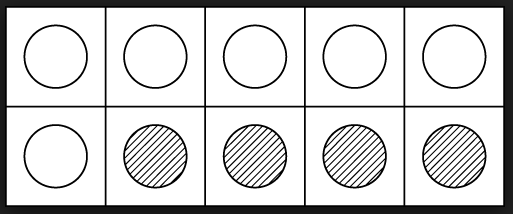 24. Show 5 different ways to make 100 and 5 different ways to make 500.Example: 25 + 75= 100              250 + 250 = 50025. Use the part, part, whole model, find the missing part.  Try doing five problems. Example: This model is written as   ______ +51=83 26. Have your child complete these 5 missing number problems ___ + 9 = 27        ___+ 45 = 84         ___+ 96 = 127 ___ + 115 = 163      ___ + 143 = 18927. Have your child complete these 5 missing number problems ___ + 19 = 82        ___+ 25 = 56         ___+ 76 = 132___ + 145 = 192      ___ + 103 = 16728. Have your child complete these 5 missing number problems.  ___ + 49 = 72 ___+ 57 = 98 ___+ 114 = 165 ___ + 78 = 106___ + 98 = 13929. Have your child complete these 5 missing number problems.   ___ + 58 = 87___+ 65 = 93___+ 109 = 123 ___ + 135 = 147___ + 133 = 16930. Write a story problem using the numbers 5, 10, and 15.  Draw a picture to show how you solved the problem.31. Write a story problem using the numbers 22, 46, and 68.  Draw a picture to show how you solved the problem. 32. Write a story problem using the numbers 15, 25, and 40.  Draw a picture to show how you solved the problem. 33. Write a story problem using the numbers 4, 19, and 23.  Draw a picture to show how you solved the problem.34. Solve the word problem.  Draw a picture if needed.  The school has two 3rd grade classes.  Each class has 22 students. There are 50 seats in the cafeteria. How many extra seats are there when they go to lunch?There are 12 kids on the swing, 34 playing tag and 26 playing hopscotch. How many kids are there in all? 35. Solve the word problem.  Draw a picture if needed.  The school has two 3rd grade classes.  One class has 25 students and the other class has 27 There are 75 seats in the cafeteria. How many extra seats are there when they go to lunch?                                  There are 13 kids on the swing, 28 playing tag and 19 playing hopscotch. How many kids are there in all? 36. Practice the addition facts using your flashcards. 37. Give a math addition time test using the one provided. Try to do all of the         problems in 2 minutes with no more than 2 mistakes.Understanding Subtraction 38. Solve each problem and then tell someone a number story to go with it.  Example: 42-15 = 27  Sarah had 42 stickers and she gave away 15 to her friend Emily.  Now Sarah has 27 stickers   left.                        Solve: -  33 = ____ 65 - 19 = ____39. Solve each problem and then tell someone a number story to go with it.   Example: 42-15 = 27  Sarah had 42 stickers and she gave away 15 to her friend Emily.  Now Sarah has 27 stickers   left.                        Solve: 45 - 13= ____  84 - 17= ____40. Solve each problem and then tell someone a number story to go with it.   Example: 42-15 = 27  Sarah had 42 stickers and she gave away 15 to her friend Emily.  Now Sarah has 27 stickers   left.                        Solve:  87 - 39= ____   66 - 45= ____41. Solve each problem and then tell someone a number story to go with it.   Example: 42-15 = 27  Sarah had 42 stickers and she gave away 15 to her friend Emily.  Now Sarah has 27 stickers   left.                        Solve:  78 -  37   = ____   79 -  36  = ____42. Find the missing number in each equation.Example: 86 - ______ = 57	Answer: 86-29=57Solve:14 - ____ = 825 - ____ = 20108 - ____ = 10043. Find the missing number in each equation.Example: 86 - ______ = 57	Answer: 86-29=57Solve:109 - ____ = 33304 - ____ = 234287 - ____ = 19844 Find the missing number in each equation.Example: 86 - ______ = 57	Answer: 86-29=57Solve:         99 - ____ = 67342 - ____ = 125189 - ____ = 12645. Find the missing number in each equation.Example: 86 - ______ = 57	Answer: 86-29=57Solve:         78 - ____ = 49376 - ____ = 127289 - ____ = 24346. Pick 2, two digit numbers. Draw a picture and write a subtraction number sentence. Try doing five problems. Example: 42 – 11 = 3147. Subtract from 10 and 15. Do four problems for each number. Example:   10 - ____ = ____          15 - ____= ____48. Subtract from 25 and 40. Do four problems for each number. Example: 25 - ____ = ____        40 - ____= ____49. Subtract from 36 and 47. Do four problems for each number. Example:  36 - ____ = ____         47 - ____= ____50. Subtract from 50 and 58. Do four problems for each number. Example:    50 - ____ = ____           58 - ____= ____51. When you know the whole and a part, you can subtract to find the missing part.  Try doing five problems.        Example:       This example shows  83 – 32 = 5152. Subtract from 75 and 100. Do four problems for each number.Example: 75 - ____ = ____        100 - ____= ___53. Subtract from 150 and 250. Do four problems for each number.Example: 150 - ____ = ____        250 - ____= ___54. When you know the whole and a part, you can subtract to find the missing part.  Try doing five problems. Example:       This example shows 60 – 20 = 4055. Have your child complete 5 missing number problems. Example:   ___ - 10 = 5        ___- 5 = 25         ___ - 40 = 90    ___ - 115 = 139      ___ - 143 = 9256. Have your child complete 5 missing number problems. Example:   ___ - 17 = 68        ___- 25 = 67         ___ - 87 = 56           ___ - 37 = 109                ___ - 17 = 4557. Have your child complete 5 missing number problems. Example:   ___ - 27 = 57        ___- 45 = 19         ___ - 96 = 46                    ___ - 115 = 139                           ___ - 143 = 9258. Have your child complete 5 missing number problems. Example:   ___ - 36 = 56        ___- 35 = 15         ___ - 56 = 10                    ___ - 15 = 145       ___ - 192 = 9259. Write the fact family for five of the following sets of numbers: 11, 25, 36      25, 30, 55     30, 30, 60    11, 22, 33    40, 60, 10045, 45, 90      35, 70, 105    110, 115, 125    125, 150, 275     200, 300, 500             Example: the fact family for 10, 20, 30                            10 + 20 = 30           30 – 10 = 20                            20 + 10 = 30           30 – 20 = 1060. Write the fact family for five of the following sets of numbers: 10, 24, 34      23, 35, 58     20, 44, 64    18, 23, 41    30, 70, 10046, 47, 93      25, 70, 95    100, 125, 135    135, 160, 295     204, 343, 547             Example: the fact family for 10, 20, 30                            10 + 20 = 30           30 – 10 = 20                            20 + 10 = 30           30 – 20 = 1061. Solve the word problem.  Draw a picture if needed. 	a. There were 68 erasers in the box. Twelve were used. How  many erasers are left? 	b. There are 90 bikers that leave the school each day. 43 go right and the rest go left.  How many bikers turn left?62. Solve the word problem.  Draw a picture if needed. 	a. There were 95 erasers in the box. 12 were used. How many erasers are left? 	b.There are 86 bikers that leave the school each day. 67 go right and the rest go left.  How many bikers turn left?63. Solve the word problem.  Draw a picture if needed. 	a.There were 56 erasers in the box. 14 were used. How many erasers are left? 	b.There are 72 bikers that leave the school each day. 54 go right and the rest go left.  How many bikers turn left?64. Practice the subtraction facts using your flashcards. 65. Give a math subtraction timed test using the one provided. Try to do all of the problems in 2 minutes with no more than 2 mistakes. Addition/Subtraction Strategies  66. Practice adding 3 numbers that equal a number up through 100. Do 4 more problems.    Example: 20 + 30 = 50 + _____.67. Practice subtracting 3 numbers starting from 100. Example: 100 – 45 = 55     55 – 20 = 35     35 – 15 = 2068. Count by 10s. Which number comes next? 40, 50, 60, 70, ______110, 120, 130, 140, ______250, 260, 270, 280, ______13, 23, 33, 43, ______36, 46, 56, 66, ______69. Count by 3s. Which number comes next? 43, 46, 49, 52, ______116, 119, 122, 125, ______259, 262, 265, 268, ______10, 13, 16, 19, ______36, 39, 42, 45, ______70. Count by 4s. Which number comes next? 44, 58, 62, 66, ______110, 114, 118, 122, ______258, 262, 266, 270, ______14, 18, 22, 26, ______46, 50, 54, 58, ______71. Count by 6s. Which number comes next? 46, 52, 58, 64, ______112, 118, 124, 130, ______224, 230, 236, 242, ______16, 22, 28, 34, ______36, 42, 48, 54, ______72. Are the equations true or false? 32 + 23 = 40 + 1542 + 56 = 54 + 32           15 + 35 = 25 + 25 73. Count by 100s. Which number comes next? 300, 400, 500, 600, _____233, 333, 433, 533, _____545, 645, 745, 845, ____700, 800, 900, 1,000, _______850, 950, 1050, 1150, ______Exploring Quantities:74. Write your numbers 50 to 120. 75. Write what two numbers come after each of these numbers:23, 19, 34, 10, 41, 32, 56, 71, 11, 63, 98, 150, 143, 200, 439 76. Write what two numbers come before each of these numbers:5, 98, 34, 13, 67, 45, 32, 89, 76, 90, 54, 67, 145, 231, 46577. Skip count by 2’s to 120 (2, 4, 6, 8, 10, etc.) If this is easy, try writing the numbers. 78. Skip count by 5’s to 120 (5, 10, 15, 20, etc.) If this is easy, try writing the numbers. 79. Skip count by 10’s to 120 (10, 20, 30, 40, etc.) If this is easy, try writing the numbers. 80. Skip count by 3’s to 36 (3, 6, 9, 12, etc.) If this is easy, try writing the numbers.81. Skip count by 4’s to 48 (4, 8, 12, 16, etc.) If this is easy, try writing the numbers. 82. Skip count by 6’s to 72 (6, 12, 18, 24, etc.) If this is easy, try writing the numbers. 83. Skip count by 7’s to 84 (7, 14, 21, 28, etc.) If this is easy, try writing the numbers. 84. Skip count by 8’s to 96 (8, 16, 24, 32, etc.) If this is easy, try writing the numbers. 85. Skip count by 9’s to 108 (9, 18, 27, 36, etc.) If this is easy, try writing the numbers. 86. Skip count by 11’s to 132 (11, 22, 33, 44, etc.) If this is easy, try writing the numbers. 87. Skip count by 12’s to 144 (12, 24, 36, 48, etc.) If this is easy, try writing the numbers. 88. Write these numbers: 7, 12, 16, 9, 3, 8, 1, 23, 50, 64, 71, 86, 90, 93 Now circle the even numbers. 89. Write these numbers: 1, 6, 12, 11, 21, 42, 33, 56, 76, 43, 54, 91, 81 Now circle the odd numbers.  Use Place Value to Read, Write, Represent and Compare Numbers:90. Write these numbers in order from least to greatest:                                            32, 11, 44, 32, 98, 56, 78, 34, 67, 90, 54, 61, 70, 54, 31, 14, 22, 70, 41.91. Write these numbers in order from greatest to least:                                                     3, 76, 34, 90, 76, 23, 45, 21, 37, 89, 7, 54, 67, 9, 87, 34, 21, 54, 67, 65                    92. Choose a number and identify which digit (number) is in the ones place, tens place and/or hundreds place. Please do 5 numbers. Example: 38 – 38 means - 3 tens and 8 ones or it can mean 8        ones and 3 tens. 215 – 215 means: 2 hundreds, 1 ten and 5 ones or 5 ones, 1 ten and 2 hundreds. 29196376593. Choose a number and identify which digit (number) is in the ones place, tens place and/or hundreds place. Please do 5 numbers. Example: 38 – 38 means: 3 tens and 8 ones or it can mean 8         ones and 3 tens. 215 – 215 means: 2 hundreds, 1 ten and 5 ones or 5 ones, 1 ten and 2 hundreds. 234325195694. Choose a number and identify which digit (number) is in the ones place, tens place and/or hundreds place. Please do 5 numbers. Example: 38 – 38 means: 3 tens and 8 ones or it can mean 8         ones and 3 tens. 215 – 215 means: 2 hundreds, 1 ten and 5 ones or 5 ones, 1 ten and 2 hundreds. 458290305995. Write a list of 2 two-digit numbers (10 through 99) with a space between them. Put in the greater than >, less than <, or equal = sign between them.          Example: 26 > 19, 59 < 73, 11 = 11 96. Compare these sets of numbers by writing >, < or =234 ___ 321, 545___545, 674___565, 458___654, 556___132Pick 6 of your own 3 digit numbers and compare them.97. Write these numbers in Expanded Form 234    513    678   765   454    349   980   657   897   667   234  546  231             Example: 347 = 300 + 40 + 798. Write these numbers in Expanded Form 234    321    674   545   454    943   890   567   789   676   432  654  123             Example: 347 = 300 + 40 + 799. Write these numbers in Expanded Form 324    135    786   575   675    934   809   675   849   766   213  905  134             Example: 347 = 300 + 40 + 7100. Write these numbers in Expanded Form 423    531    686   760   453    549   280   653   856   753   276  956  642             Example: 347 = 300 + 40 + 7101. What is the value of the bold number.  Write down the value 534   453  234   678   767   443   123   342   789   898   767   556   224 102. Write the number below in numerals. Four hundred thirty-three    seven hundred thirty-four     eight hundred fifty-two          one hundred twenty Example: two hundred eighty-nine-289103. Round the following numbers to the 10’s place: 37, 42, 54, 33, 78, 90, 67, 87, 54, 70, 10, 21, 43, 66, 53, 45, 67, 87, 98          Example : 41 ~ 40   57 ~ 60104. Round the following numbers to the 100’s place: 121, 342, 234, 554, 667, 878, 91, 345, 879, 432, 453, 566, 768, 613         Example: 324 ~ 300     478 ~ 500105. Compare these sets of numbers by writing >, < or = 24 ___ 31,    55___45,    64___55,    48___64,    56___12Pick 6 of your own 2 digit numbers and compare them.106. Write these numbers in Expanded Form 34    13    78   75   54    49   80   67   97   67   34     46     31             Example: 47 =  40 + 7Multiplication Strategies:107. Solve each problem and then tell someone a number story to go with it.Example: 3 x 5 = 15 Sarah had 3 sheets of stickers. Each sheet has 5 stickers. How many stickers does Sarah have in all?  Sarah has 15 stickers in all.                Solve:                2 x 8= ____    4 x 4=____    5 x 7=____    12 x 4=____               3 x 4= ____    6 x 3=____    8 x 3=____    7 x 7=____108. Solve each problem and then tell someone a number story to go with it.Example: 3 x 5 = 15 Sarah had 3 sheets of stickers. Each sheet has 5 stickers. How many stickers does Sarah have in all?  Sarah has 15 stickers in all.               Solve:                4 x 8= ____    4 x 2=____    5 x 3=____    7 x 4=____               6 x 4= ____    6 x 2=____    2 x 3=____    6 x 7=____109. Solve each problem and then tell someone a number story to go with it.Example: 3 x 5 = 15 Sarah had 3 sheets of stickers. Each sheet has 5 stickers. How many stickers does Sarah have in all?  Sarah has 15 stickers in all.                Solve:                5 x 5= ____    4 x 4=____    3 x 3=____    4 x 4=____               6 x 6= ____    2 x 2=____    2 x 8=____    9 x 7=____110. Solve each problem and then tell someone a number story to go with it.Example: 3 x 5 = 15 Sarah had 3 sheets of stickers. Each sheet has 5 stickers. How many stickers does Sarah have in all?  Sarah has 15 stickers in all.               Solve:                5 x 4= ____    8 x 4=____    9 x 3=____    1 x 4=____               8 x 6= ____    5 x 2=____    8 x 8=____    9 x 9=____111. Find the missing number. Example: 3 x ______ = 24  ANSWER: 3 x 8 =24         4x____ = 28         7x ____= 49         3x ____ = 21         5x_____=45         9x_____=36         11x____=99112. Find the missing number..Example: 3 x ______ = 24  ANSWER: 3 x 8 =24         7 x____ = 28         7 x ____= 35         3 x ____ = 24         5 x_____= 25         6 x_____=36         11 x____=22113. Find the missing number.Example: 3 x ______ = 24  ANSWER: 3 x 8 =24         2 x____ = 18         3 x ____= 15         2 x ____ = 24         6 x_____= 42         7 x_____= 21         5 x_____= 10114. Draw an array for the following multiplication expressions.4x3     7x4     2x5     8x6     1x7     3x9 115. Draw an array for the following multiplication expressions.4x2     3x4     6x6     2x6     3x7     2x9 116. Draw an array for the following multiplication expressions.3x3     4x4     5x5     3x6     1x3     4x9 117. Draw an array for the following multiplication expressions.3x2     4x5     5x3     4x6     6x3     1x9 118. Draw a picture and write a multiplication number sentence. Try doing five problems. Example: 6x3=18
119. Show 4 different ways to make 15 and 4 different ways to make 30.Example:                6           3x2=6                     2x3=6                     6x1=6                      1x6=6120. Show 4 different ways to make 20 and 4 different ways to make 36.Example:                6           3x2=6                     2x3=6                     6x1=6                      1x6=6121. Show 4 different ways to make 21 and 4 different ways to make 20.Example:                 6              3x2=6                          2x3=6                          6x1=6                          1x6=6122. Write an expression for the array shown below.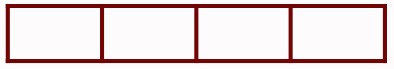 123. Write an expression for the array shown below.124. Show 4 different ways to make 35 and 4 different ways to make 40.Example:                  6         3x2=6                     2x3=6                     6x1=6                     1x6=6125. Use the part, part, whole model, find the missing part.  Try doing five problems.              Example:                                         This model is written as ______ x 6= 24126. Have your child complete 5 missing number problems. Example:             ___ x 3 = 27             ___x 9 = 81             ___x 7 = 49      ___ x 6=30           ___ x 3=18127. Have your child complete 5 missing number problems. Example:           ___ x 9 = 18              ___x 2 = 12              ___x 7 = 35      ___ x 6=42           ___ x 5=15128. Have your child complete 5 missing number problems. Example:           ___ x 4= 24            ___x 4 = 12            ___x 7 = 28    ___ x 6= 36      ___ x 5= 25129. Have your child complete 5 missing number problems. Example:            ___ x 3= 24              ___x 2 = 6             ___x 4 = 36     ___ x 6= 18         ___ x 5= 45130. Write an expression for the array shown below.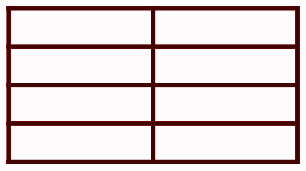 131. Write a multiplication story problem using the numbers 9, 5, and 45.  Draw a   picture to show how you solved the problem. 132. Solve the word problem.  Draw a picture if needed.          a. )Judy filled water bottles to take to the beach. If each bottle contained 20                  ounces, and she drank one bottle of water, how many ounces of water did.            she drink? Write a multiplication equation and solve           b.) Jill’s soccer team scored a total of 0 points per game for 5                     games. How many total points did they score in all? Write a              multiplication equation and solve. 133. Solve the word problem.  Draw a picture if needed.  Judy filled water bottles to take to the beach. If each bottle contained 8 ounces, and she drank 3 bottles of water, how many ounces of water did she drink? Write a multiplication equation and solve. Jill’s soccer team scored a total of 4 points per game for 7 games. How many total points did they score in all? Write a multiplication equation and solve. 134. Solve the word problem.  Draw a picture if needed.   Judy filled water bottles to take to the beach. If each bottle contained 6 ounces, and she drank 5 bottles of water, how many ounces of water did she drink? Write a multiplication equation and solve. Jill’s soccer team scored a total of 3 points per game for 6 games. How many total points did they score in all? Write a multiplication equation and solve. 135. What multiplication property is shown by this equation? Try 3 more on your own..1x4=4                   The Zero Property                   The Identity Property                   The Commutative Property 136. What multiplication property is shown by this equation? Try 3 more on your own.       3x0=0                        The Zero Property                        The Identity Property                        The Commutative Property 137. What multiplication property is shown by this equation? Try 3 more on your own. 7x6=6x7                        The Zero Property                        The Identity Property                       The Commutative Property 138. 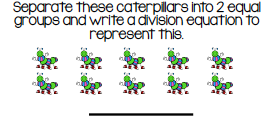 139. Practice the multiplication facts using your flashcards. 140. Give a math multiplication timed test using the one provided. Try to do all of the problems in 2 minutes with no more than 2 mistakes. Division Strategies:141. Solve each problem and then tell someone a number story to go with it.Example: 15÷ 5 = 3 Sarah had 15 stickers. Each sheet has 5 stickers. How many sheets does Sarah have?  Sarah has 3 sheets of stickers.               Solve:                16÷8= ____    16÷4=____    35÷7=____    48÷4=____               12÷4= ____    18÷3=____    24÷3=____    49÷7=____142. Solve each problem and then tell someone a number story to go with it.Example: 15÷ 5 = 3 Sarah had 15 stickers. Each sheet has 5 stickers. How many sheets does Sarah have?  Sarah has 3 sheets of stickers.               Solve:                8÷4= ____    15÷3=____    30÷6=____    48÷6=____               12÷2= ____    18÷2=____    24÷4=____    56÷7=____143. Solve each problem and then tell someone a number story to go with it.Example: 15÷ 5 = 3 Sarah had 15 stickers. Each sheet has 5 stickers. How many sheets does Sarah have?  Sarah has 3 sheets of stickers.               Solve:                6÷3= ____    27÷3=____    54÷6=____    36÷6=____               14÷2= ____    4÷2=____    32÷4=____    21÷7=____144. Find the missing number.Example: 24÷______ = 6  Answer: 24÷ 4  = 6           28÷____ = 4         49÷ ____= 7         21÷____ = 3         45÷_____=5         36÷_____=9145. Find the missing number.Example: 24÷______ = 6  Answer: 24÷ 4  = 6           36÷____ = 4         21÷ ____= 7         18÷____ = 3         25÷_____=5         27÷_____=9146. Draw a picture and write a division number sentence. Try doing five problems.Example : 18÷3=18147. Show 4 different ways to divide from 45 and 4 different ways to divide from 30.Example:    6                        6÷2=3                                6÷3=2                                6÷1=6                                6÷6=1148. Show 4 different ways to divide from 16 and 4 different ways to divide from 20.Example:    6                        6÷2=3                                6÷3=2                                6÷1=6                                6÷6=1149. Practice finding the missing factor. Do five problems.      Example: Using a whole ÷ a part = a part      This example shows 21÷3 = 7150. Show 4 different ways to divide from 21 and 4 different ways to divide from 24.      Example:        6                      6÷2=3                                 6÷3=2                      6÷1=6                      6÷6=1151. Show 4 different ways to divide from 35 and 4 different ways to divide from 40. Example:        6                      6÷2=3                      6÷3=2                      6÷1=6                                 6÷6=1152. Use the part, part, whole model to find the missing part.  Try doing five problems.              Example:This model is written as 24÷6=_____ 153. Have your child complete 5 missing number problems. Example:      27÷3 =____       81÷9 = ____         49÷7 = _____30÷6=____        18 ÷3=____154. Write a division story problem using the numbers 14, 7, and 2.  Draw a picture to show how you solved the problem.  155. Solve the word problem.  Draw a picture if needed.  There are 20 children and 2 playgrounds. Each playground has an equal number of students. How many students are on each playground?  Alex has a total of 30 marbles. He wants to divide them equally in five bags. How many marbles will she put into each bag? 156. Solve the word problem.  Draw a picture if needed.  There are 15 children and 3 playgrounds. Each playground has an equal number of students. How many students are on each playground?  Alex has a total of 24  marbles. He wants to divide them equally in 6 bags. How many marbles will she put into each bag? 157. Write an expression for the array shown below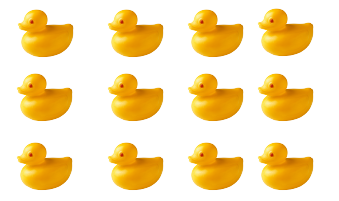 158. Practice the division facts using your flashcards159. Give a math division time test using the one provided. Try to do all of the problems in 2 minutes with no more than 2 mistakes. Understanding Fractions:160. Name the shaded parts. 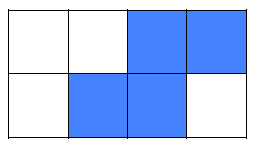 161. Draw three figures for 3/6 and 4/8 that are the same size and shape. What do you notice about all three figures?  162. Use the number lines below to identify the equivalent fractions.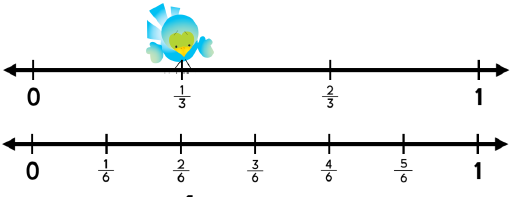 163. Write  the equivalent fraction? 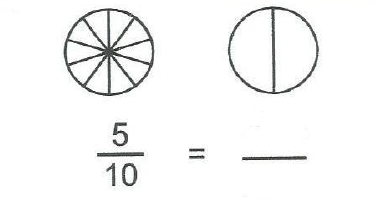 164. Write the Fractional Unit               Name the shaded part of the shape.               Name the unshaded part of the shape. 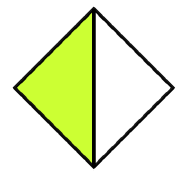 165. Use the number lines below to identify the equivalent fractions. 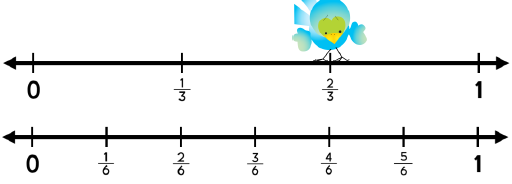 166. Name X on the number line below. 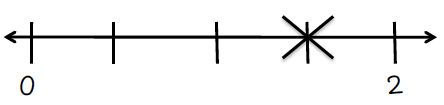 167. Write the Fractional Unit               Name the shaded part of the shape.               Name the unshaded part of the shape.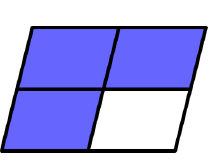 168. What fraction would go where X is on the number line below? 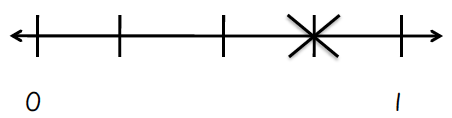 169. Hannah used 1 1/3 cups of sugar and 2 1/3 cups of flour for her dessert. How many cups did she use altogether? 170. Use the number lines below to identify the equivalent fractions. 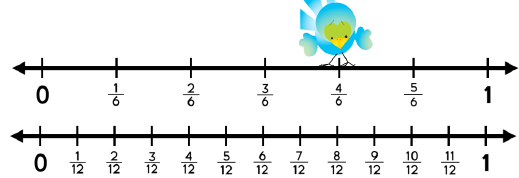 171. Write the equivalent fraction. 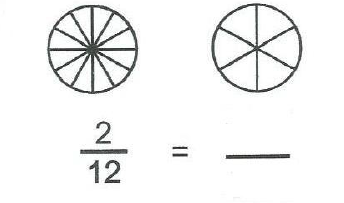 172. Name each fractional unit.              Name the shaded part of the shape.              Name the unshaded part of the shape.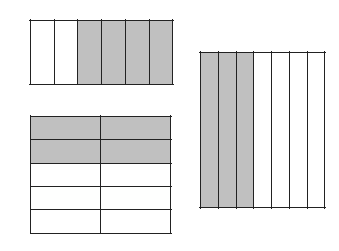 173. Which fraction is greater? 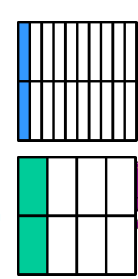 174. Meghan and Brooke had a pizza party. They had 4/8 pepperoni pizza left. They also had 5/8 plain pizza left. How much pizza in all do they have left?175. Which fraction is greater?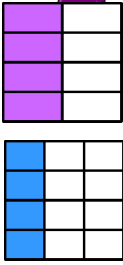 176. Allison’s mom told her she can watch TV for 4 hours during the weekend. She has watched 2 1/2 so far. How much time does she have left to watch TV?177. Use the number lines below to identify the equivalent fractions. 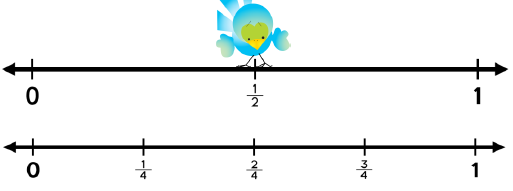 178. Write  the equivalent fraction? 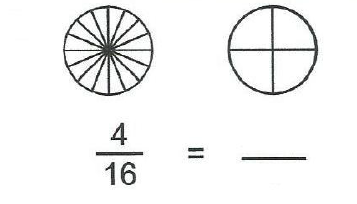 179. Name each fractional unit.               Name the shaded part of the shape.               Name the unshaded part of the shape.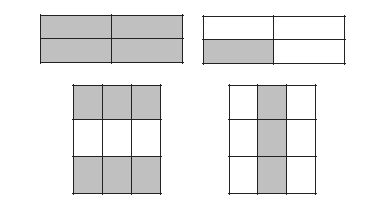 180. Daniel went to the gym and ran 1 4/5 miles on the treadmill. He then               used the bicycle and went 2 3/5 miles. How far did he work out altogether?181. Write  the equivalent fraction? 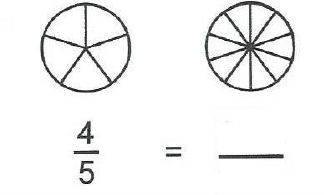 182.    Practice fraction names using your flashcards. 183.     Give a fraction time test using the one provided. Try to do all of the problems in 2 minutes with no more than 2 mistakes.  Measurement and Data:184. It takes La’Kya 35 minutes to walk to the library. 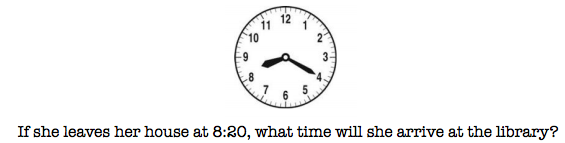 
           185. Use the graph below to answer the question. 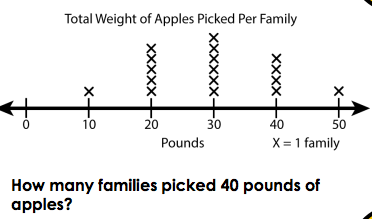 186. Find the unknown side length. 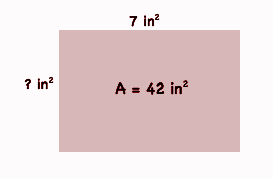 187. Use the graph below to answer the question.  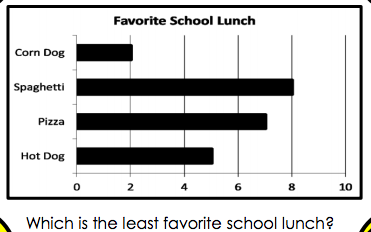 188. What is the area of the rectangle? 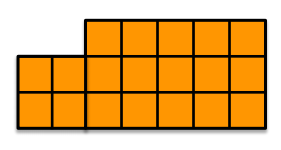 189. What is the area of each rectangle? 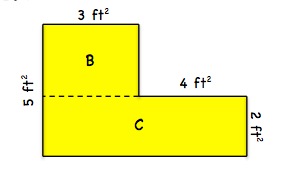 190. Find the unknown side length.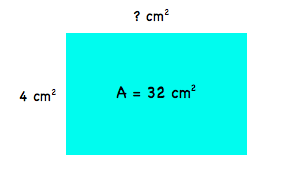 191. Use the graph below to answer the question. 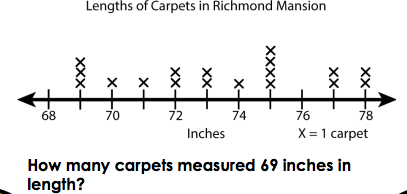 192. What is the area of the rectangle? 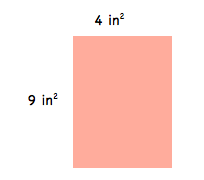 193. Use the graph below to answer the question. 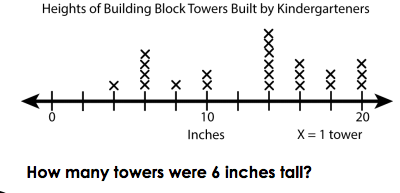 194. What is the area of each rectangle? 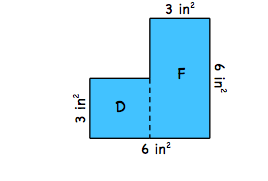 195. Use this data to draw a bar graph with an appropriate scale.              Students 	Number of Books                Jessie                      15                Ross                        30                Kelly                        25                Bill                           40196. Show 3 possible rectangles that have the area of 12 square units.197. Use the graph below to answer the question.  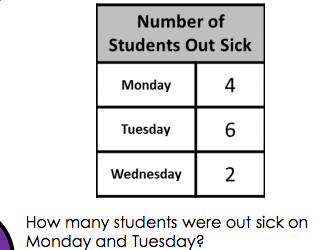 198. Use the graph below to answer the question.  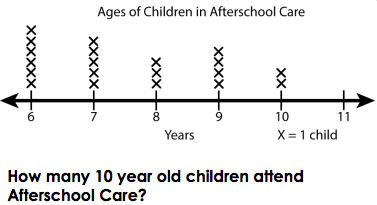 199. What is the area of the rectangle? 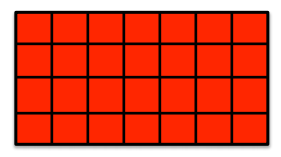 200. Use the graph below to answer the question.  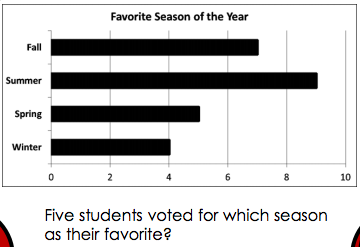 201. What is the area of the rectangle? 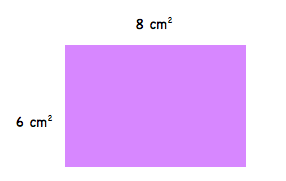 202. When school begins in the morning, the clock looks like this: 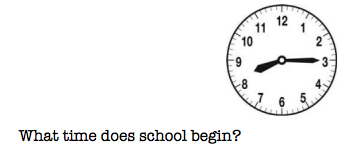 203. Use the graph below to answer the question.  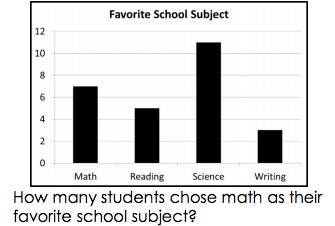 204. Find the unknown side length. 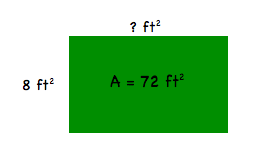 205. What time is shown on the watch below? 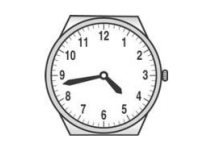 206. What is the area of the rectangle? 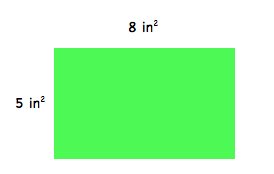 207. Use the graph below to answer the question.  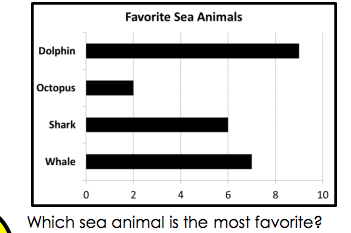 208. Jason’s clock looked like the following clock when he went to bed. 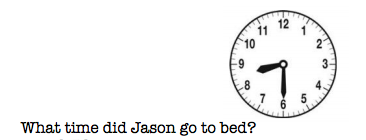 209. Use the graph below to answer the question.  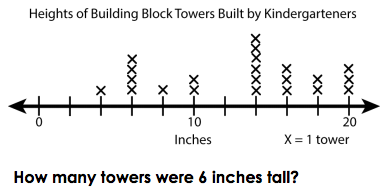 Geometry:210. Which shapes are quadrilaterals? 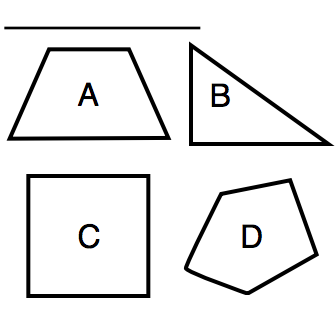 211. Mahkiya drew a quadrilateral. Her sides are not all equal in length. Which shape did she draw? 212. Which shapes are quadrilaterals, but not rectangles? 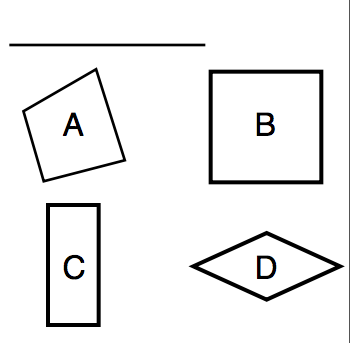 213. What is a polygon with 5 sides?  214. Which sides in the quadrilateral are parallel? 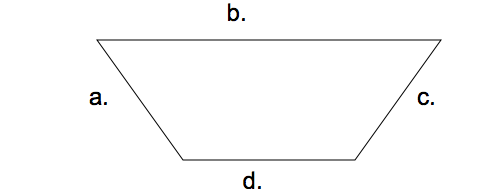 215. What is a polygon with 9 sides? 216. Which shapes are quadrilaterals, but not parallelograms? 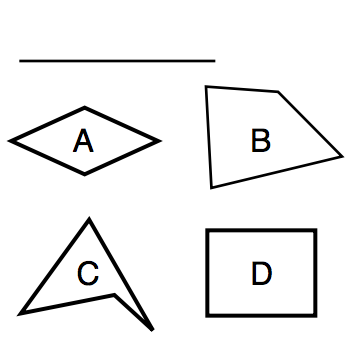 217. Which shapes are parallelograms? 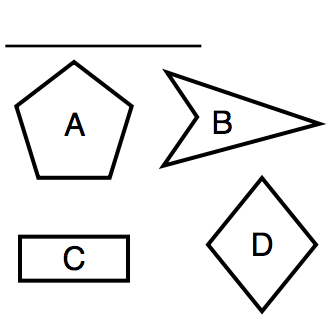 218. What is a polygon with 4 sides? 219. Brady drew a quadrilateral that has 4 equal sides and 4 equal angles. Which            quadrilateral did he draw? 220. What is a polygon with 3 sides? 221. What is a polygon with 6 sides? 222. Which quadrilateral is shown below? 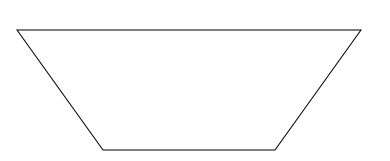 223. What is a polygon with 7 sides? Language Arts Homework Tasks224. Say the long vowel sounds that each letter makes.  Remember, the vowels           are a, e, i, o, and u.  Write one word using each vowel. 225. Say the short vowel sounds that each letter makes.  Remember, the vowels           are a, e, i, o, and u.  Write one word using each vowel. 226. Write three words that rhyme with each of the following words:           wig   bat   set   bug   log   will   can   fun   man    227. Write three words that begin with each of the following sounds:            ch   sh   wh   th   228. Write three words that end with each of the following sounds            ch   th   sh   tch   ng229. See how many words you can make with the following letters by putting a       different vowel in the blanks (vowels are a, e, i, o, and u)                  b_____g     d_______g      b______t     s_______t    f_______t230. Add the ending –ed, ing- and –s to the following words and write each word       you make in a sentence.              work, help, walk, color, brush231. Add –er and –est to the following words and write each word in a sentence.                   hard, loud, soft, kind, big232. Add the prefix un – to the following words and write the new words. Have           your child explain the meaning of the new words.     Example: unhealthy means not healthy                healthy        happy      tie     real    able233. Add the prefix re – to the following words and write the new words. Have           your child explain the meaning of the new words.           Example: replay means to play again                Do    read    fill   use   234. Say the names of the food you ate for dinner.  How many syllables does       each word have? 235. Write your full name, address and telephone number. Don’t forget to put       the comma between city and the state. 236. Write today’s date and your birthday two ways. Don’t forget to put       the comma between the date and year.            Example:  September 1, 2006 and 9/1/06            How many months until your birthday? 237. Write three sentences that tell something.  Don’t forget capitals and       periods. 238. Write three sentences that ask something.  Don’t forget capitals and       periods. 239. Draw a summer picture.  Write five sentences describing your picture. 240. Draw a winter picture.  Write five sentences describing your picture. 241. Draw a spring picture.  Write five sentences describing your picture. 242. Draw a fall picture.  Write five sentences describing your picture. 243. Write 10 words that describe people (adjectives). 244. Write 3 sentences using adjectives (words that describe.) Underline the            adjectives.                 Examples: the green grass grows. 245. Write 5 words that show action. (verb) 246. Write 3 sentences using contractions (do not = don’t). Punctuate and      capitalize your sentence.           were not, he is, I am, here is, could not, can not,             she is, we will, I have, is not247. Write or draw 3 steps in order to tell how to do something. 248. Write five sentences about what you did in school today. 249. What is your favorite holiday? Draw a picture and write five sentences            telling what you do on that holiday. 250. Write a list of 5 good things you have done.  Make sure you use capital        letters, correct spacing, and punctuation marks. 251. Write the names of the members of your family.  Don’t forget to start each       name with a capital letter. 252. Write 5 sentences about your about your family and read it to them. 253. Write a recipe for making a sandwich. 254. Write and complete the following sentences and illustrate them on a       separate sheet of paper.          I can see_________. I can hear________. My best friend is ____________. I like ___________ and _____________, but I don’t like ______________. I like to go to __________________. I like to play____________. The food I like best is ______________________.255. Write a thank you note to someone. 256. Write your spelling words in ABC (alphabetical) order. 257. Write 8 sentences using a spelling word in each sentence. 258. Spelling Rainbows – Write each of your spelling words with a pencil and       then trace it three times with three different colors. 259. Write a story using 5 of your spelling words. Don’t forget capital letters and       punctuation marks. 260. Write each of your spelling words.  Now circle each of the vowels. 261. Write each of your spelling words. Now go back and circle all of the       consonants. 262. Have someone give you a written spelling test with this week’s words.       Practice the words you missed on the spelling test.  Review all the words       one more time.263. Read a book, write and illustrate what happened at the beginning, the       middle and the end of the story. 264. Write the synonym (words that mean almost the same thing) for each       word:                       happy,    mad,    cold,    big,    kind,    ocean265. Write antonyms (words with opposite meanings) for the following words:                     boy,        little,       hot,      fast,      dark 266. Finish this sentence:               My favorite book is _____because_____ Tell your family about this               book.267. Read these words:  Tell their antonyms. (opposites).		hot, big, tall, sad, light, wet, & in268. Read a book of your choice to an adult.  After reading the book identify the            main character, setting and what happened in the beginning, middle and end of the book. 269. Find “something” of which you can read the most of.  A Book, a magazine, a       newspaper, a cereal box, a comic book, and read it to someone. Science/Social Studies Homework Activities270. Find one picture of each in a book, magazine, or newspaper: baby, child,      and adult.  Tell how people change as they grow up. 271. Explain to your mom and/or dad three things you want and three things       you need.  What is the difference between a want and a need? 272. Explain to your mom and/or dad what you should do if you are approached       by a stranger. 273. Look at a magazine picture. Now cover it and name the objects that you can       remember. 274. Get a map and locate Arizona.  Using this map find: Mesa, Gilbert, Payson,       Phoenix, Tucson, Flagstaff, Yuma, the Grand Canyon and Four Corners. 275. Name 3 things made from plastic.  Name 3 things made from wood. 276. Find 5 signs of fall.  List them with an adult’s help and draw a picture. 277. Find 5 signs of winter.  List them with an adult’s help and draw a picture.  278. Find 5 signs of spring. List them with an adult’s help and draw a picture. 279. Find 5 signs of summer. List them with an adult’s help and draw a picture. 280. Draw a picture of the frog life cycle and label each cycle: adult frog, eggs,      froglet, tadpoles. 281. Identify a helper in the community and describe how they help.282. Identify the President of the United States and the Governor of Arizona        Discuss their responsibilities with your parents.  283. Pick 5 important events in your life and place them in order on a timeline.284. Study photos of when you were younger.  Write a description of how you           looked and how you have changed. 285. Write five facts about Martin Luther King Jr. 286. Write five facts about Abraham Lincoln. 287. Write five facts about George Washington. 288. Write five facts about Cesar Chavez..289. List 3 differences between living in the desert and living where it snows a       lot. 290. List 5 different plants and 5 animals that live in the desert. 291. Identify and draw a plant and an animal that lives in the forest. 292. Identify and draw a plant and an animal that lives in the water. 293. Talk to your parents about the responsibilities of voting. Student Choice Book Projects: Homework Tasks294.295.296.297.x x x x x x x x x x x o o o o o o o o o o o o o o o o o o o o o o o o o o o o o o o x x x x x x x x x x x o o o o o o o o o o o o o o o o o o o o o o o o o o o o o o o x x x x x x x x x x x o o o o o o o o o o o o o o o o o o o o o o o o o o o o o o o x x x x x x x x x x x o o o o o o o o o o o o o o o o o o o o o o o o o o o o o o o Part 32Part 51Whole 83Whole 83Part 32Part 51Whole 83Whole 83Part 32Part 51Whole 83Whole 83Part 32Part 51Whole 83Whole 83Part ?Part 51Whole 83Whole 83Part 32Part ?Whole 83Whole 83Part 20Part ?Whole 60Whole 60Part?Part 6Whole 24Whole 24Part 3Part 7Whole 21Whole 21Part ?Part 6Whole 24Whole 24